ДАРАЛТЫН ЭТАЛОН ЛАБОРАТОРИЙН ТАНИЛЦУУЛГА1.  Үндсэн үйл ажиллагааДаралтын хэмжлийн эталоныг хадгалах, түүний нэгжийг дамжуулах, харьцуулах, шинэчлэн бий болгох, хөгжүүлэхЭталоны бааз болон нарийвчлалыг дээшлүүлэхСудалгаа шинжилгээ хийхХэмжих хэрэгсэлд шалгалт тохируулга хийхҮүнд:- Ажлын эталон манометр, вакуумметр  /0.15, 0.25, 0.4, 0.6/- Петровын хэмжүүр  /0.2/- Ачаат бүлүүрт манометр  /ажлын эталон 0.02, 0.05/- Тоон үзүүлэлт бүхий даралтын эталон хэмжүүр  /ИДЦ, калибратор 0.1, 0.2/- Даралтын хувиргагч ажлын эталон- Тоон үзүүлэлт бүхий ажлын эталон манометр, вакуумметр  /0.1, 0.2, 0,4/2.  Товч түүх	1999 он: ОХУ-д үйлдвэрлэсэн  0.02 нарийвчлалтай МП-60 загварын ачаат бүлүүрт манометрийг даралтын нэгжийн ажлын эталоноор ашиглаж байсан.	2002 он: Европын Холбооны буцалтгүй тусламжаар “Монгол Улсын стандарт, хэмжил зүй чанарын удирдлагын салбарт үзүүлэх техник туслалцааны хөтөлбөр” төслийн хүрээнд 0.015 нарийвчлалтай,  (0.2~700) бар, (-1~0) бар хэмжлийн хязгаартай ачаат бүлүүрт манометрүүд нийлүүлэгдсэн.	2002 он: 0.015 нарийвчлалтай ган ачаа бүхий ачаат бүлүүрт манометрүүдийг  Монгол Улсын Засгийн Газрын тогтоолоор даралтын нэгжийн Улсын эталон болгон баталсан.	2005 болон 2013 онд БНСУ-ын Эталон эрдэм шинжилгээний хүрээлэнд М2200/1, Т2700/1 ачаат бүлүүрт манометрийг харьцуулалтад оролцуулсан.            2017 онд БНХАУ-ын Үндэсний хэмжил зүйн хүрээлэнд Т3400/1S, Т1150/1 ачаат бүлүүрт манометрийг харьцуулалтад оролцуулсан.3.  Даралтын эталон лабораторид хэрэгжиж буй төсөл, хөтөлбөрүүдХБНГУ-ын Физик техникийн хүрээлэн(PTB)-ийн  Ази, номхон далайн хөгжиж буй орнуудад хэрэгжүүлж буй MEDEA-1.0 төслийн санхүүжилтээр “Шингэний (10-100) МПа даралтын эталоны дадлага харьцуулалтад оролцсон  үр дүн харьцангуй сайн гарсан тул цаашдаа MEDEA-2.0 төслийн хүрээнд жинхэнэ харьцуулалтад оролцох боломжтой болсон.2018-2021 онд Стандарт, хэмжил зүйн газар, ХБНГУ-ын Физик техникийн хүрээлэнтэй хамтран хэрэгжүүлж буй “Монгол Улсын Чанарын дэд бүтцийг хөгжүүлж, уул уурхайд турших нь” төслийн хүрээнд даралтын эталон лабораторийн орчны нөхцлийг сайжруулах, эталоны чадавхийг нэмэгдүүлэх зэрэг ажлуудыг төлөвлөн ажиллаж байна.       Даралтын эталон лаборатори нь жилд 40 гаруй аж ахуйн нэгж байгууллага, орон нутгийн СХХ-ийн 250 орчим даралтын хэмжих хэрэгсэлд шалгалт тохируулга хийж, 9 сая гаруй төгрөгийн ажил үйлчилгээ гүйцэтгэдэг.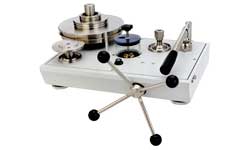 Монгол Улсын Засгийн Газрын 2002 оны 01 дүгээр сарын 29-ний өдрийн 19 тоот  тогтоолоор Англи Улсын “Pressurements Ltd.” компанид үйлдвэрлэсэн 0.015 нарийвчлалтай ган ачаа бүхий М2200/1, Т1150/1, Т2400/1, Т2700/1, M2700/1S, Т3400/1S, AP15000/2 загварын ачаат бүлүүрт манометрүүдийг ДАРАЛТЫН НЭГЖИЙН УЛСЫН ЭТАЛОНООР баталсан.